معاونت پژوهش و فناوری 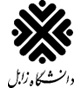 فرم شرکت در رویداد اوشیدا ایده؛ هفته پژوهش، آذرماه 1401محور ایده (فقط یک مورد را مشخص نمایید)انرژی های نو             کشاورزی، دامپروری، شیلات             خشکسالی             گرد و غبار             فرهنگی و اجتماعی             نانو فناوری             سایر موضوعات (آزاد) سطح اثرگذاری ایده:      محلی             منطقه ای             استانی             ملی             جهانی میزان سرمایه اولیه مورد نیاز:کمتر از 10 میلیون ریال              10-100 میلیون ریال                 100 میلیون تا 1 میلیارد ریال                   1-5 میلیارد ریال                         5-10 میلیارد ریال                         10-50 میلیارد ریال                      50-100 میلیارد ریال                           بیش از 100 میلیارد ریال عنوان ایده:شرح ایده (حداکثر در 400 کلمه):نتایج حاصل از محقق شدن ایده:کد ایده (لطفا در کادر روبرو چیزی ننویسید)مشخصات ایده پردازمشخصات ایده پردازنام و نام خانوادگی: کد ملی: نام پدر: تاریخ تولد (روز/ ماه/ سال): شغل: سطح تحصیلات: ایمیل: شماره تماس: آدرس: آدرس: 